Beschreibung Yoyo Pendelleuchten, Uplight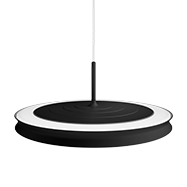 Yoyo Pendel 535Ø535 mm Pendelleuchte aus Aluminiumguß mit Parabelform und gewölbtem Oberteil. Erhältlich in unbehandeltem Aluminium oder mattlackiert (G20) in weiß RAL 9010, schwarz RAL 9005, alu-grau RAL 9006, gelb RAL 1032, orange RAL 2003, blaugrün RAL 6004, fehgrau RAL 7000.Primärlicht nach unten durch opalisierte oder mikroprismatische Abschirmung aus Akryl (PMMA), 4% Licht nach oben durch die 52 mm breite Spalte aus opalisiertem Polycarbonat. Mit Randbeleuchtung und Guiding-Platte für gleichmässiges Licht im ganzen Schirm. Mit 3 m weißer oder schwarzer PKAJ Leitung.Abmessungen: Ø: 535 mm, H: 50 mm Für 26 oder 36 W edge lit LED. Option für dimmbaren Treiber, evtl. mit Bluetooth Sensor. Farbtemperatur: 2700, 3000, 4000 K, min 90 Ra, 3 Steps SDCM, Option für tunable whiteInformation: www.focus-lighting.de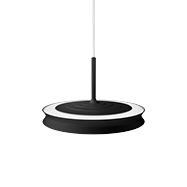 Yoyo Pendel 350Ø350 mm Pendelleuchte aus Aluminiumguß mit Parabelform und gewölbtem Oberteil. Erhältlich in unbehandeltem Aluminium oder mattlackiert (G20) in weiß RAL 9010, schwarz RAL 9005, alu-grau RAL 9006, gelb RAL 1032, orange RAL 2003, blaugrün RAL 6004, fehgrau RAL 7000.Primärlicht nach unten durch opalisierte oder mikroprismatische Abschirmung aus Akryl (PMMA), 4% Licht nach oben durch die 36 mm breite Spalte aus opalisiertem Polycarbonat.Mit Randbeleuchtung und Guiding-Platte für gleichmässiges Licht im ganzen Schirm. Mit 3 m weißer oder schwarzer PKAJ Leitung.Abmessungen: Ø: 350 mm, H: 50 mm Für 16 oder 23 W edge lit LED. Option für dimmbaren Treiber, evtl. mit Bluetooth Sensor.Farbtemperatur: 2700, 3000, 4000 K, min 90 Ra, 3 Steps SDCM, Option für tunable whiteInformation: www.focus-lighting.de